悠遊阿里山 漫步雲端之旅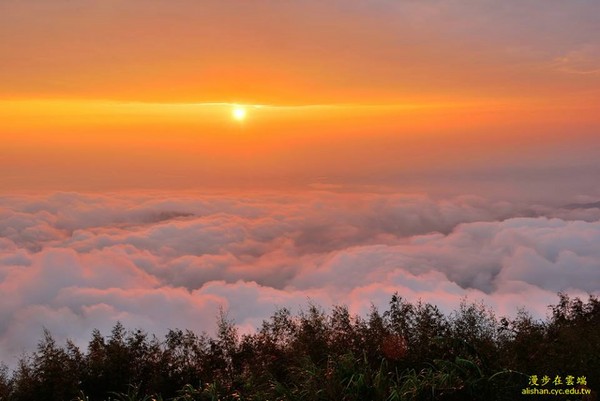 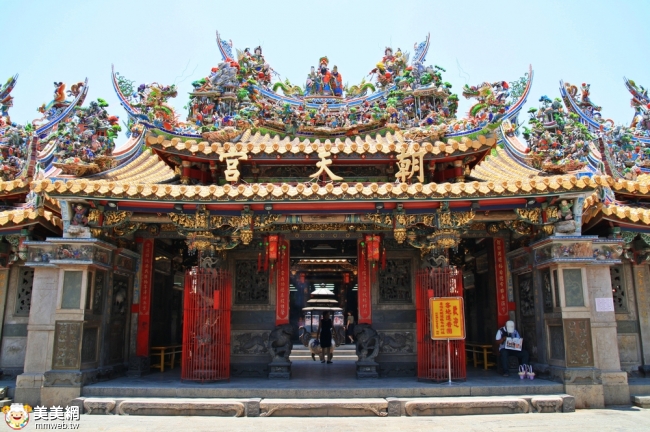 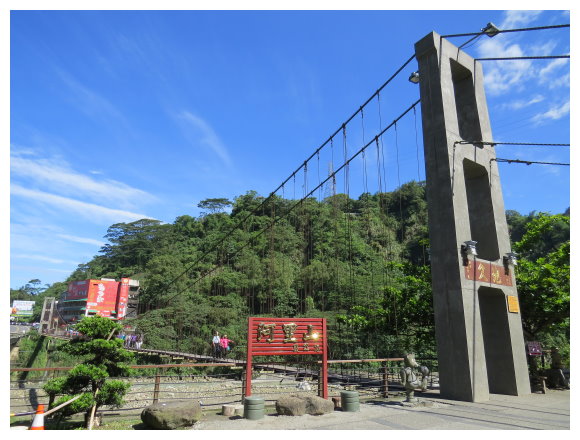 費用內容包含：1.五年內42人座大型豪華遊覽車巴士含司機小費、過路、停車費含住宿費用。2.住宿安排阿里山賓館一晚(依房型提供餐食)3.繕食安排3正餐(奮起湖自理)1早餐、如行程表所示。4.門票含阿里山遊樂園區門票、祝山線火車單程、園區內接駁車5.依規定投保旅遊意外責任險200萬附加20萬醫療險6.隨車安排專業導遊協助二天行程服務及導覽解說每人費用                 兩人房：5600元                         四人房：5250元             3以上12歲以下佔床：3600元                         3歲以下：500元服務專員:蔡少棠(少糖)       0987-189198第一天( 6/3)：台南出發→白人牙膏觀光工廠→檜意生活村→阿里山森林園區第一天( 6/3)：台南出發→白人牙膏觀光工廠→檜意生活村→阿里山森林園區第一天( 6/3)：台南出發→白人牙膏觀光工廠→檜意生活村→阿里山森林園區第一天( 6/3)：台南出發→白人牙膏觀光工廠→檜意生活村→阿里山森林園區第一天( 6/3)：台南出發→白人牙膏觀光工廠→檜意生活村→阿里山森林園區第一天( 6/3)：台南出發→白人牙膏觀光工廠→檜意生活村→阿里山森林園區07：50－08：00  台南集合，準備出發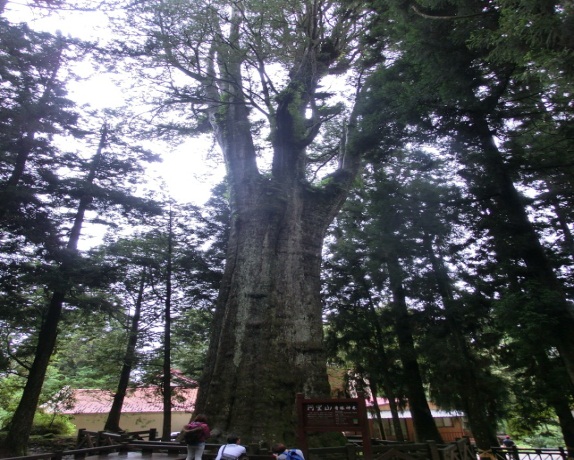 08：00－09：00  車上歡唱時間09：00－10：00  白人牙膏觀光工廠10：30－11：00  檜意生活村11：30－12：30  寶島饗宴餐廳用餐15：00－18：00  【阿里山森林遊樂區】 18：00－18：40  晚餐時間～前往專業餐廳用餐18：40－        觀星賞月在星空下沉睡07：50－08：00  台南集合，準備出發08：00－09：00  車上歡唱時間09：00－10：00  白人牙膏觀光工廠10：30－11：00  檜意生活村11：30－12：30  寶島饗宴餐廳用餐15：00－18：00  【阿里山森林遊樂區】 18：00－18：40  晚餐時間～前往專業餐廳用餐18：40－        觀星賞月在星空下沉睡07：50－08：00  台南集合，準備出發08：00－09：00  車上歡唱時間09：00－10：00  白人牙膏觀光工廠10：30－11：00  檜意生活村11：30－12：30  寶島饗宴餐廳用餐15：00－18：00  【阿里山森林遊樂區】 18：00－18：40  晚餐時間～前往專業餐廳用餐18：40－        觀星賞月在星空下沉睡07：50－08：00  台南集合，準備出發08：00－09：00  車上歡唱時間09：00－10：00  白人牙膏觀光工廠10：30－11：00  檜意生活村11：30－12：30  寶島饗宴餐廳用餐15：00－18：00  【阿里山森林遊樂區】 18：00－18：40  晚餐時間～前往專業餐廳用餐18：40－        觀星賞月在星空下沉睡07：50－08：00  台南集合，準備出發08：00－09：00  車上歡唱時間09：00－10：00  白人牙膏觀光工廠10：30－11：00  檜意生活村11：30－12：30  寶島饗宴餐廳用餐15：00－18：00  【阿里山森林遊樂區】 18：00－18：40  晚餐時間～前往專業餐廳用餐18：40－        觀星賞月在星空下沉睡07：50－08：00  台南集合，準備出發08：00－09：00  車上歡唱時間09：00－10：00  白人牙膏觀光工廠10：30－11：00  檜意生活村11：30－12：30  寶島饗宴餐廳用餐15：00－18：00  【阿里山森林遊樂區】 18：00－18：40  晚餐時間～前往專業餐廳用餐18：40－        觀星賞月在星空下沉睡早：敬請自理中：寶島饗宴餐廳3000/桌中：寶島饗宴餐廳3000/桌晚：阿里山賓館晚：阿里山賓館宿：阿里山賓館 第二天( 6/4 )：晨喚→搭乘祝山線觀日→奮起湖老街→老楊方程式→北港朝天宮第二天( 6/4 )：晨喚→搭乘祝山線觀日→奮起湖老街→老楊方程式→北港朝天宮第二天( 6/4 )：晨喚→搭乘祝山線觀日→奮起湖老街→老楊方程式→北港朝天宮第二天( 6/4 )：晨喚→搭乘祝山線觀日→奮起湖老街→老楊方程式→北港朝天宮第二天( 6/4 )：晨喚→搭乘祝山線觀日→奮起湖老街→老楊方程式→北港朝天宮第二天( 6/4 )：晨喚→搭乘祝山線觀日→奮起湖老街→老楊方程式→北港朝天宮04：00－08：00  【祝山觀日】搭乘小火車觀日，請往阿里山車站 搭乘小火車至祝山觀日~ (火車時刻依當日公布為基準)※下山為步行下山如須坐火車敬請自費08：00－09：00  退房，享用早餐10：00－12：00  【奮起湖老街】奮起湖老街旁的奮起湖大飯店賣的便當是附近賣的響噹噹的老字號，而飯店旁邊的巷子進去在踏上石街之後就是奮起湖老街，老街上有愛玉、草仔粿、豆干堡、野生山葵等…名產及攤販讓人意猶未盡的想一逛再逛。   13：00－13：30  【觸口龍隱寺】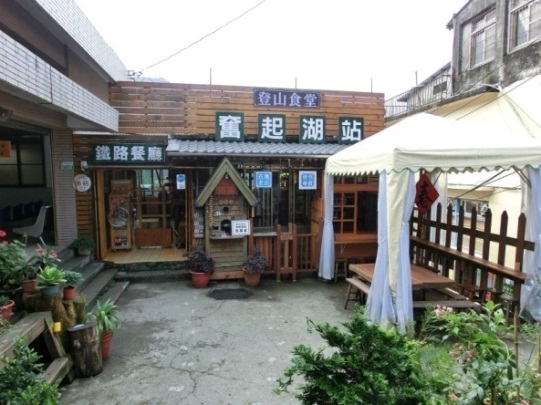 14：30－15：10  【老楊方城市觀光工廠】16：00－17：00  【北港朝天宮】18：00－19：00  前往佳信宴會廳享用高級晚宴19：00　　　　　回到溫暖的家04：00－08：00  【祝山觀日】搭乘小火車觀日，請往阿里山車站 搭乘小火車至祝山觀日~ (火車時刻依當日公布為基準)※下山為步行下山如須坐火車敬請自費08：00－09：00  退房，享用早餐10：00－12：00  【奮起湖老街】奮起湖老街旁的奮起湖大飯店賣的便當是附近賣的響噹噹的老字號，而飯店旁邊的巷子進去在踏上石街之後就是奮起湖老街，老街上有愛玉、草仔粿、豆干堡、野生山葵等…名產及攤販讓人意猶未盡的想一逛再逛。   13：00－13：30  【觸口龍隱寺】14：30－15：10  【老楊方城市觀光工廠】16：00－17：00  【北港朝天宮】18：00－19：00  前往佳信宴會廳享用高級晚宴19：00　　　　　回到溫暖的家04：00－08：00  【祝山觀日】搭乘小火車觀日，請往阿里山車站 搭乘小火車至祝山觀日~ (火車時刻依當日公布為基準)※下山為步行下山如須坐火車敬請自費08：00－09：00  退房，享用早餐10：00－12：00  【奮起湖老街】奮起湖老街旁的奮起湖大飯店賣的便當是附近賣的響噹噹的老字號，而飯店旁邊的巷子進去在踏上石街之後就是奮起湖老街，老街上有愛玉、草仔粿、豆干堡、野生山葵等…名產及攤販讓人意猶未盡的想一逛再逛。   13：00－13：30  【觸口龍隱寺】14：30－15：10  【老楊方城市觀光工廠】16：00－17：00  【北港朝天宮】18：00－19：00  前往佳信宴會廳享用高級晚宴19：00　　　　　回到溫暖的家04：00－08：00  【祝山觀日】搭乘小火車觀日，請往阿里山車站 搭乘小火車至祝山觀日~ (火車時刻依當日公布為基準)※下山為步行下山如須坐火車敬請自費08：00－09：00  退房，享用早餐10：00－12：00  【奮起湖老街】奮起湖老街旁的奮起湖大飯店賣的便當是附近賣的響噹噹的老字號，而飯店旁邊的巷子進去在踏上石街之後就是奮起湖老街，老街上有愛玉、草仔粿、豆干堡、野生山葵等…名產及攤販讓人意猶未盡的想一逛再逛。   13：00－13：30  【觸口龍隱寺】14：30－15：10  【老楊方城市觀光工廠】16：00－17：00  【北港朝天宮】18：00－19：00  前往佳信宴會廳享用高級晚宴19：00　　　　　回到溫暖的家04：00－08：00  【祝山觀日】搭乘小火車觀日，請往阿里山車站 搭乘小火車至祝山觀日~ (火車時刻依當日公布為基準)※下山為步行下山如須坐火車敬請自費08：00－09：00  退房，享用早餐10：00－12：00  【奮起湖老街】奮起湖老街旁的奮起湖大飯店賣的便當是附近賣的響噹噹的老字號，而飯店旁邊的巷子進去在踏上石街之後就是奮起湖老街，老街上有愛玉、草仔粿、豆干堡、野生山葵等…名產及攤販讓人意猶未盡的想一逛再逛。   13：00－13：30  【觸口龍隱寺】14：30－15：10  【老楊方城市觀光工廠】16：00－17：00  【北港朝天宮】18：00－19：00  前往佳信宴會廳享用高級晚宴19：00　　　　　回到溫暖的家04：00－08：00  【祝山觀日】搭乘小火車觀日，請往阿里山車站 搭乘小火車至祝山觀日~ (火車時刻依當日公布為基準)※下山為步行下山如須坐火車敬請自費08：00－09：00  退房，享用早餐10：00－12：00  【奮起湖老街】奮起湖老街旁的奮起湖大飯店賣的便當是附近賣的響噹噹的老字號，而飯店旁邊的巷子進去在踏上石街之後就是奮起湖老街，老街上有愛玉、草仔粿、豆干堡、野生山葵等…名產及攤販讓人意猶未盡的想一逛再逛。   13：00－13：30  【觸口龍隱寺】14：30－15：10  【老楊方城市觀光工廠】16：00－17：00  【北港朝天宮】18：00－19：00  前往佳信宴會廳享用高級晚宴19：00　　　　　回到溫暖的家早：飯店早餐中：奮起湖老街自理 晚：佳信宴會4000/桌晚：佳信宴會4000/桌宿：溫暖的家宿：溫暖的家項目內容總價每人車資五年內42人座豪華遊覽車一台含司機小費、過路停車費.. 35人計(需佔座位，不足則補差額)800元住宿阿里山賓館       兩人房             四人房3歲以上12歲以下佔床(或有學生證)      三歲以下不占床位    6900元/間12320元/間1320元/人免費3450元3080元1320元餐廳D1中餐：3000元/桌  D2晚餐：4000元/桌()(八菜一湯一水果附兩瓶飲料)3000元/桌4000元/桌
700元門票阿里山森林遊樂園區祝山線(單程)阿里山園內接駁費用200元/人150元/人0元/人350元保險200萬意外險附加20萬醫療險75元雜支代辦及事務費5000/車100元雜支礦泉水0元/車0元雜支領隊費4000元/車115雜支司機、領隊住宿費1500*2人85阿里山賓館兩人房四人房3歲以上12歲以下佔床(或有學生證)3歲以下不占位兩人房四人房3歲以上12歲以下佔床(或有學生證)3歲以下不占位5600元5250元3600元500元